TELEVISIONS – CHAÎNE GÉNÉRALISTETEMPS D'INTERVENTION DANS LES MAGAZINES DU 01-12-2023 AU 31-12-2023 Les partis politiques et divers sont présentés par ordre alphabétique. Seuls les partis politiques et divers ayant bénéficié de temps de parole figurent dans ce tableau.
*Ces données mensuelles sont fournies à titre informatif. L'appréciation du respect du pluralisme, qui s'effectue chaîne par chaîne, est réalisée à l'issue de chaque trimestre civil.TF1 France 2 France 3 Canal+ France 5 M6 C8 TMC TFX RMC Decouverte RMC Story 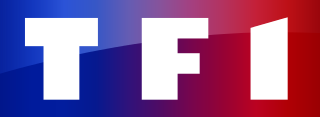 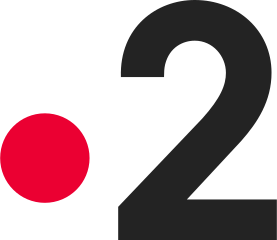 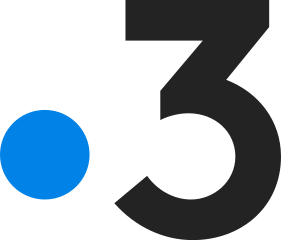 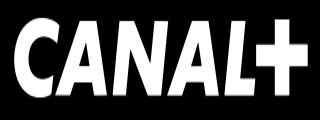 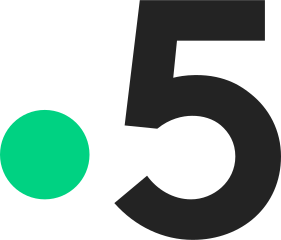 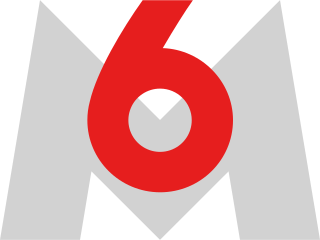 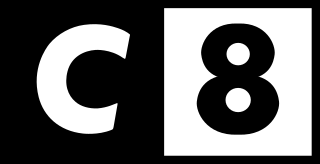 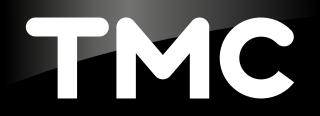 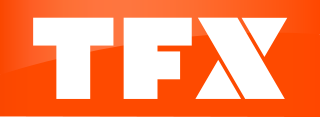 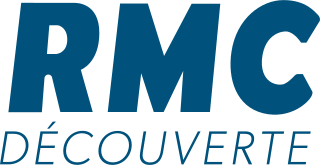 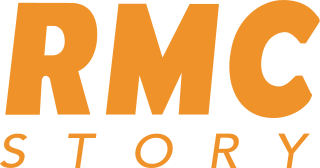 PRESIDENT DE LA REPUBLIQUE--00:00:04-00:08:48--00:11:42--00:06:43dont Président de la République - propos qui relèvent du débat politique national--00:00:04-00:05:23--00:11:42--00:06:43GOUVERNEMENT00:08:58-00:51:54-00:23:5400:03:4004:48:3602:13:26--00:43:29TOTAL EXÉCUTIF00:08:58-00:51:58-00:29:1700:03:4004:48:3602:25:08--00:50:12PART DE L'EXÉCUTIF*23,07%-66,87%-14,61%17,15%50,20%34,92%--42,66%Debout la France00:00:45 - - - - - 00:04:48 00:00:50 - - 00:01:38 La France insoumise00:08:52 - 00:00:24 - 00:03:54 00:02:35 01:07:12 00:11:28 - 00:10:05 00:11:24 Les Républicains00:01:16 - 00:00:12 - 00:36:33 - 00:35:30 00:10:22 - - 00:12:46 Mouvement démocrate00:02:58 - - - 00:00:57 - 00:01:00 00:29:21 - - - Parti communiste français00:01:16 - 00:00:09 - 00:01:30 - 00:08:06 00:10:22 - - 00:04:00 Rassemblement national00:04:56 - 00:00:24 - 00:40:09 00:05:05 01:00:00 01:06:19 - 00:09:35 00:00:45 Reconquête00:01:29 - - - 00:01:07 - - 00:09:41 - - - Renaissance00:08:22 - 00:00:02 - 00:32:49 00:03:05 01:33:34 00:58:22 - - 00:22:48 Divers Droite- 00:03:06 - - 00:15:29 - - 00:05:19 - - - Union des démocrates et indépendants- 00:01:01 - - - - - 00:04:29 - - - Horizons- - 00:24:20 - 00:00:18 - - 00:30:06 - - - Parti socialiste- - 00:00:14 - 00:07:12 00:00:22 - 00:03:23 - - 00:01:14 Cap écologie- - - - 00:08:50 - - - - - - Divers Gauche- - - - 00:01:36 - - 00:07:14 - - - En Commun !- - - - 00:00:32 - - 00:00:45 - - - Génération.s- - - - 00:00:24 - - 00:00:52 - - - Les Ecologistes- - - - 00:02:06 00:06:36 00:16:10 00:20:58 - 00:03:07 00:12:53 Nouvelle donne- - - - 00:11:17 - - - - - - Territoires de progrès- - - - 00:06:23 - - - - - - Divers Centre- - - - - - - 00:00:32 - - - Génération Ecologie- - - - - - - 00:00:09 - - - TOTAL PARTIS POLITIQUES ET DIVERS00:29:5400:04:0700:25:45-02:51:0600:17:4304:46:2004:30:32-00:22:4701:07:28PART DES PARTIS POLITIQUES ET DIVERS*76,93%100,00%33,13%-85,39%82,85%49,80%65,08%-100,00%57,34%